*Dates will be filled on a first come first serve basis and confirmed upon receipt of payment.Sponsor will be mentioned in two social media posts (Facebook and Instagram) leading up to the desired sponsorship weekend and tagged.If a specific photo to be used for media posting, please provide a week in advance.Cards, flyers, and banners (if provided) will be displayed at the community tent.One 10'x10' spot for Sponsor that wish to attend the market will be included. (Note: tent/weights, table, and chairs must be provided by the Sponsor)If any samples/giveaways are planned, preferably first sourced from the UFM Vendors.Sponsor: _____________________________________  Date: ____________________UFM Representative: ___________________________  Date:_____________________Cheque payable to: Uxbridge Farmers Market and give to Lisa Cooper; or e-Transfer to: ufmpayment@gmail.com  as soon as a date is chosen to secure it.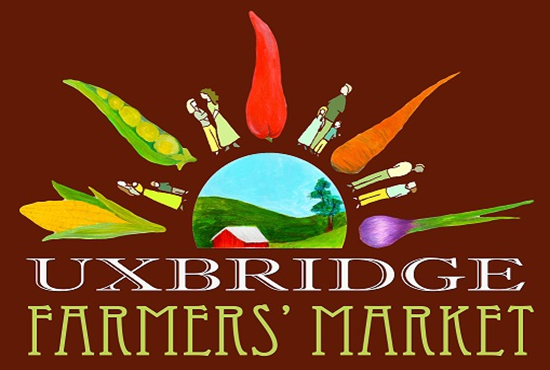 SPONSOR REGISTRATION FORM2023 Sponsorship Fee $250/dateSponsor NameSponsor WebsiteSponsor FaceBook page name handle@Sponsor Instagram name handle@Contact Name/telContact EmailWeek requested*Will be onsiteYES/NOWill provide flyers for displayYES/NO